Главная / Отдел правовой17.08.2017  Администрация Ильинского муниципального района Ивановской области на основании распоряжения от 16.08.2017г. № 400-р «О проведении конкурса на замещение вакантной должности муниципальной службы в администрации Ильинского муниципального района» объявляет конкурс на замещение вакантной должности муниципальной службы – главный специалист по ЖКХ, строительству, благоустройству, дорожному хозяйству и транспорту отдела экономики и муниципального хозяйства.   Правом на участие в Конкурсе обладает гражданин Российской Федерации (за исключением случаев, когда претендент на должность муниципальной службы является гражданином иностранного государства - участника международного договора Российской Федерации,                       в соответствии с которым иностранный гражданин имеет право находиться на муниципальной службе), достигший возраста 18 лет, но не старше 65 лет, владеющий государственным языком Российской Федерации, соответствующий квалификационным требованиям, установленным для замещения должности муниципальной службы, при отсутствии ограничений, связанных                        с муниципальной службой, установленных ст.13 Федерального закона от 02.03.2007 № 25-ФЗ               «О муниципальной службе в Российской Федерации».   Муниципальный служащий вправе на общих основаниях участвовать в Конкурсе независимо  от того, какую должность он замещает на период проведения Конкурса.    Квалификационные требования к уровню профессионального образования:– профессиональное образование, соответствующее направлению деятельности.Квалификационные требования к стажу муниципальной (государственной) или стажу (опыту) работы по специальности:- без предъявления требований к стажу муниципальной службы, стажу (опыту) работы        по специальности, направлению подготовки.   Квалификационные требования к профессиональным знаниям и навыкам, необходимым для исполнения должностных обязанностей:Должен знать:- Конституцию Российской Федерации;- федеральные конституционные законы, федеральные законы, указы и распоряжения Президента Российской Федерации, постановления и распоряжения Правительства Российской Федерации, законы Ивановской области, указы и распоряжения Губернатора Ивановской области, постановления и распоряжения Правительства Ивановской области, иные нормативные правовые акты, акты местного самоуправления, регулирующие муниципальную службу и соответствующие сферы деятельности применительно к исполнению должностных обязанностей муниципальным служащим;- законодательные и иные нормативные правовые акты Российской Федерации и Ивановской области, регламентирующие статус, структуру, компетенцию, порядок организации и деятельность исполнительных органов муниципальной власти;- правила документооборота и работы со служебной информацией исполнительно-распорядительного органа местного самоуправления;- нормы охраны труда и противопожарной защиты.Должен обладать навыками:- квалифицированного планирования своей работы,- обеспечения выполнения задач, эффективного сотрудничества с коллегами,- взаимодействия с муниципальными служащими иных органов местного самоуправления,- владения компьютерной и другой оргтехникой,- владения необходимым программным обеспечением,- сбора и систематизации информации,- работы со служебными документами,- систематического повышения своей квалификации;Специальные квалификационные требования к профессиональным знаниям:
Должен знать:- Конституцию Российской Федерации;- Федеральный закон от 06.10.2003 № 131 - ФЗ «Об общих принципах организации местного самоуправления в Российской Федерации»;- Федеральный закон от 02.05.2006 № 59 - ФЗ «О порядке рассмотрения обращений граждан Российской Федерации»;- Федеральный закон от 02.03.2007 № 25 - ФЗ «О муниципальной службе в Российской Федерации»;- Федеральный закон от 25.12.2008 № 273 - ФЗ «О противодействии коррупции»;- Федеральный закон от 09.02.2009 № 8 - ФЗ «Об обеспечении доступа к информации                                                             о деятельности государственных органов и органов местного самоуправления»;- Закон Ивановской области от 23.06.2008 N 72 - ОЗ  "О муниципальной службе в Ивановской области"- Устав Ильинского муниципального района,- иные федеральные, областные и муниципальные нормативные правовые акты, применительно                к исполнению должностных обязанностей;- Кодекс этики и служебного поведения муниципального служащего;- Правила внутреннего трудового распорядка;- программное обеспечение; возможности и особенности применения информационно – коммуникационных технологий в муниципальных органах, включая использование возможностей межведомственного документооборота;- иные федеральные, областные и муниципальные нормативные правовые акты, применительно к исполнению должностных обязанностей;- правила и нормы охраны труда и противопожарной защиты.Основные обязанности:- Осуществление контроля  в границах Ильинского муниципального района электро-, тепло-, газо- и водоснабжения населения. водоотведения, снабжения населения и учреждений социальной сферы топливом;- Координация и контроль хода проведения мероприятий по своевременной подготовке объектов жилищно-коммунального и социально-культурного назначения, жилищного фонда, предприятий независимо от форм собственности к отопительному сезону.- Осуществление контроля и оказание консультативную помощи предприятиям жилищно-коммунального хозяйства по вопросам надлежащего содержания жилищного фонда, своевременному проведению текущего и капитального ремонтов, водоснабжению                                 и водоотведению, уборки и санитарной очистки территорий, вывоза и размещения твердых                 и жидких бытовых отходов, благоустройства и озеленения территорий;- Составление планов благоустройства и озеленения, санитарного состояния улиц, придомовых территорий и прилегающих территорий предприятий, организаций и учреждений в населенных пунктах, в соответствии с полномочиями района;- Обеспечение условий по устойчивому функционированию объектов благоустройства;- Формирование планов ремонта, реконструкции и содержания объектов благоустройства;- Выявление и учет безхозяйных объектов;- Оказание консультативной и технической помощи по проведению ремонтно-строительных работ, строительству и реконструкции объектов муниципальных предприятий, организаций и учреждений района;- Разработка технических заданий на объекты капитального строительства;- Разработка планов текущих и капитальных ремонтов основных фондов (зданий и сооружений), принятие участия в составлении смет хозяйственных расходов;- Подготовка проектов контрактов и принятие участия в заключении контрактов с проектными организациями и с генеральными подрядчиками;- Контроль за выполнением проектными и строительными организациями договорных обязательств, в необходимых случаях предъявление санкций, предусмотренных муниципальными контрактами;- Осуществлением контроля за сохранностью автомобильных дорог местного значения района;- Осуществление контроля за выполнением подрядными организациями договорных обязательств по вопросам содержания и ремонта автомобильных дорог местного значения;- Участие в создании условий для предоставления транспортных услуг населению и в организации транспортного обслуживания населения района;Начало конкурса: 17.08.2017, окончание приема документов: 07.09.2017Конкурс проводится в 2 этапа:- 1-ый этап заключается в приеме и рассмотрении документов претендентов на вакантную должность муниципальной службы;- 2-ой этап заключается в оценке  профессионального уровня кандидатов на замещение вакантной должности муниципальной службы методом индивидуального собеседования.Гражданин (муниципальный служащий) не допускается к участию в конкурсе в связи с его несоответствием квалификационным требованиям к вакантной должности муниципальной службы, а также в связи с ограничениями, установленными законодательством Российской Федерации             о муниципальной службе для поступления на муниципальную службу и ее прохождения.Предполагаемая дата проведения конкурса – 25.09.2017Место проведения конкурса: 155060 Ивановская область п. Ильинское – Хованское улица Советская д. 2 Документы для участия в конкурсеГражданин Российской Федерации, изъявивший желание участвовать в конкурсе, представляет            в администрацию Ильинского муниципального района:а) личное заявление;б) собственноручно заполненную и подписанную анкету, форма которой утверждена Правительством Российской Федерации, с приложением фотографии 3х4 см.;
в) копию паспорта или заменяющего его документа (соответствующий документ предъявляется лично по прибытии на конкурс);г) документы, подтверждающие необходимое профессиональное образование, стаж работы и квалификацию:
копию трудовой книжки (за исключением случаев, когда служебная (трудовая) деятельность осуществляется впервые) или иные документы, подтверждающие трудовую (служебную) деятельность гражданина, заверенную нотариально или кадровыми службами по месту работы (службы) или иные документы, подтверждающие трудовую (служебную) деятельность гражданина;копии документов о профессиональном образовании и  квалификации, а также по желанию гражданина - о дополнительном профессиональном образовании, о присвоении ученой степени, ученого звания, заверенные нотариально или кадровыми службами по месту работы (службы);
д) заключение медицинской организации об отсутствии у гражданина заболевания, препятствующего поступлению на муниципальную службу или ее прохождению;е) копии документов воинского учета (для военнообязанных и лиц, подлежащих призыву                      на военную службу);ж) страховое свидетельство обязательного пенсионного страхования, за исключением случаев, когда трудовой договор (контракт) заключается впервые;з) свидетельство о постановке физического лица на учет в налоговом органе по месту жительства на территории Российской Федерации;и) сведения о доходах за год, предшествующий году поступления на муниципальную службу,                об имуществе и обязательствах имущественного характера;к) сведения об адресах сайтов и (или) страниц сайтов в информационно-телекоммуникационной сети "Интернет" за три календарных года, предшествующих году поступления на муниципальную службу;,к) иные документы, предусмотренные федеральными законами, указами Президента Российской Федерации и постановлениями Правительства Российской Федерации.    Муниципальный служащий, замещающий должность муниципальной службы в администрации Ильинского муниципального района, изъявивший желание участвовать в данном конкурсе  подает заявление на имя главы Ильинского муниципального района.   Муниципальный служащий, замещающий должность муниципальной службы в ином органе местного самоуправления, изъявивший желание участвовать в данном конкурсе представляет                 в администрацию Ильинского муниципального района заявление на имя представителя нанимателя и собственноручно заполненную, подписанную и заверенную кадровой службой органа местного самоуправления, в котором муниципальный служащий замещает должность муниципальной службы, анкету с приложением фотографии.   Несвоевременное представление документов, представление их не в полном объеме или                          с нарушением правил оформления без уважительной причины являются основанием для отказа гражданину в их приеме.    Документы представляются в течение 21 дня со дня размещения объявления                       об их приеме ежедневно с 09.00 до 17.00 часов (с 13.00 до 14.00 часов - перерыв)                            (кроме субботы, воскресенья и нерабочих праздничных дней).Адрес приема документов: 155060 Ивановская область п. Ильинское – Хованское улица Советская д. 2 каб. 17    Контактная информация: телефон 8(49353) 2-15-67, факс 8(49353) 2-11-83, электронная почта otdel-pravo@admilinskoe.ru. Контактное лицо: Левичева Наталья ВладимировнаАнкета для участия в конкурсе на замещение вакантных должностей (скачать)образец написания личного заявления (скачать)Проект Трудового договора (скачать)Согласие на обработку персональных данных (скачать)Справка о доходах, расходах, об имуществе и обязательствах имущественного характера гражданина, претендующего на замещение должности муниципальной службы (скачать)

ФОРМА представления сведений об адресах сайтов и (или) страниц сайтов в информационно-телекоммуникационной сети “Интернет”, на которых государственным гражданским служащим или муниципальным служащим, гражданином Российской Федерации, претендующим на замещение должности государственной гражданской службы Российской Федерации или муниципальной службы, размещались общедоступная информация, а также данные, позволяющие его идентифицировать24.07.2017г Администрация Ильинского муниципального района Ивановской области на основании распоряжения от 20.07.2017 г. № 362-р «О проведении конкурса на замещение вакантной должности муниципальной службы в администрации Ильинского муниципального района» объявляет конкурс на замещение вакантной должности муниципальной службы – ведущий специалист по сельскому хозяйству и инвестиционной политике отдела экономики  и муниципального хозяйства администрации Ильинского муниципального района.         Правом на участие в Конкурсе обладает гражданин Российской Федерации (за исключением случаев, когда претендент на должность муниципальной службы является гражданином иностранного государства - участника международного договора Российской Федерации,                        в соответствии с которым иностранный гражданин имеет право находиться на муниципальной службе), достигший возраста 18 лет, но не старше 65 лет, владеющий государственным языком Российской Федерации, соответствующий квалификационным требованиям, установленным для замещения должности муниципальной службы, при отсутствии ограничений, связанных                        с муниципальной службой, установленных ст.13 Федерального закона от 02.03.2007 № 25-ФЗ               «О муниципальной службе в Российской Федерации».   Муниципальный служащий вправе на общих основаниях участвовать в Конкурсе независимо               от того, какую должность он замещает на период проведения Конкурса.    Квалификационные требования к уровню профессионального образования:– профессиональное образование, соответствующее направлению деятельности.Квалификационные требования к стажу муниципальной (государственной) или стажу (опыту) работы по специальности:- без предъявления требований к стажу муниципальной службы, стажу (опыту) работы                        по специальности, направлению подготовки.   Квалификационные требования к профессиональным знаниям и навыкам, необходимым для исполнения должностных обязанностей:Должен знать:- Конституцию Российской Федерации;- федеральные конституционные законы, федеральные законы, указы и распоряжения Президента Российской Федерации, постановления и распоряжения Правительства Российской Федерации, законы Ивановской области, указы и распоряжения Губернатора Ивановской области, постановления и распоряжения Правительства Ивановской области, иные нормативные правовые акты, акты местного самоуправления, регулирующие муниципальную службу и соответствующие сферы деятельности применительно к исполнению должностных обязанностей муниципальным служащим;- законодательные и иные нормативные правовые акты Российской Федерации и Ивановской области, регламентирующие статус, структуру, компетенцию, порядок организации и деятельность исполнительных органов муниципальной власти;- правила документооборота и работы со служебной информацией исполнительно-распорядительного органа местного самоуправления;- нормы охраны труда и противопожарной защиты.Должен обладать навыками:-  квалифицированного планирования своей работы,-  обеспечения выполнения задач, эффективного сотрудничества с коллегами,-  взаимодействия с муниципальными служащими иных органов местного самоуправления,-  владения компьютерной и другой оргтехникой,- владения необходимым программным обеспечением,- сбора и систематизации информации,- работы со служебными документами,-  систематического повышения своей квалификации;Специальные квалификационные требования к профессиональным знаниям:Должен знать:- Конституцию Российской Федерации;- Федеральный закон от 06.10.2003 № 131 - ФЗ «Об общих принципах организации местного самоуправления в Российской Федерации»;- Федеральный закон от 02.05.2006 № 59 - ФЗ «О порядке рассмотрения обращений граждан Российской Федерации»;- Федеральный закон от 02.03.2007 № 25 - ФЗ «О муниципальной службе в Российской Федерации»;- Федеральный закон от 25.12.2008 № 273 - ФЗ «О противодействии коррупции»;- Федеральный закон от 09.02.2009 № 8 - ФЗ «Об обеспечении доступа к информации                           о деятельности государственных органов и органов местного самоуправления»;-Закон Ивановской области от 23.06.2008 N 72 - ОЗ  "О муниципальной службе в Ивановской области"- Устав Ильинского муниципального района,- иные федеральные, областные и муниципальные нормативные правовые акты, применительно             к исполнению должностных обязанностей;- Кодекс этики и служебного поведения муниципального служащего;- Правила внутреннего трудового распорядка;- программное обеспечение; возможности и особенности применения информационно – коммуникационных технологий в муниципальных органах, включая использование возможностей межведомственного документооборота;- иные федеральные, областные и муниципальные нормативные правовые акты, применительно          к исполнению должностных обязанностей;- правила и нормы охраны труда и противопожарной защиты.Основные обязанности:- Разработка и представление в Департамент сельского хозяйства и продовольствия Ивановской области прогноза социально-экономического развития отраслей агропромышленного комплекса района на краткосрочную, среднесрочную и долгосрочную перспективу.- Сбор, обработка, анализ и предоставление соответствующим органам отчетности.- Экономический анализ деятельности сельскохозяйственных товаропроизводителей Ильинского муниципального района.- Участие в реализации государственной программы развития сельского хозяйства и регулирования рынков сельскохозяйственной продукции, сырья и продовольствия, в выполнении федеральных программ развития агропромышленного комплекса.- Разработка и участие в реализации инвестиционных программ агропромышленного комплекса.- Участие в реализации федеральных, региональных и муниципальных программ социального развития села.- Организация ведения в агропромышленном комплексе района отчетности, статистического наблюдения.- Составление и ведение базы данных об организациях агропромышленного комплекса.- Составление реестра сельскохозяйственных товаропроизводителей, получающих субсидии за счет средств федерального, областного и районного бюджетов.- Мониторинг за качеством проведения весенне-полевых, уборочных и кормозаготовительных работ.- Подготовка материалов по награждению государственными наградами и присвоению почетных званий работникам сельского хозяйства.- Оформление документов на получение пособий и выплат молодым специалистам по сельскому хозяйству, финансируемые из местного бюджета.- Координация участия сельскохозяйственных предприятий в целевых программах, осуществляет контроль за ходом их реализации.- Разработка проектов постановлений и распоряжений по вопросам развития сельскохозяйственного производства, расширения рынка сельскохозяйственной продукции, сырья и продовольствия, в пределах своих должностных обязанностей.- Разрабатку прогнозных показателей развития сельскохозяйственного производства района                 на основе сводного производственно-финансового плана.- Мониторинг показателей деятельности сельхозпредприятий.- Разработку текущих и среднесрочных планов развития муниципального района в сфере агропромышленного комплекса.- Создание и организация функционирования информационно-консультационной службы агропромышленного комплекса на территории муниципального района.- Сбор производственных, финансово-экономических и ценовых показателей деятельности субъектов агропромышленного комплекса муниципального района.- Сбор, проверка и обработка первичных документов, предоставляемых субъектами агропромышленного комплекса, претендующими на получение государственной поддержки.- В период подготовки и проведения Всероссийской сельскохозяйственной переписи представление по запросу федерального органа исполнительной власти сведения об объектах сельскохозяйственной  переписи  в рамках реализации областного закона от 10.10.2005 года                № 542 «О наделении органов местного самоуправления городов и районов области отдельными государственными полномочиями на подготовку проведения Всероссийской сельскохозяйственной переписи».- Участие в организации сельскохозяйственных выставок-ярмарок районного и областного значения.- Осуществление мониторинга за качеством проведения весеннее полевых, уборочных                   и кормозаготовительных работ.- Участие в рассмотрении инвестиционных предложений по созданию новых производств сельскохозяйственного назначения.- Разрабатка адресной инвестиционной программы на очередной финансовый год по поддержке             и развитию малого предпринимательства.- Разработка и ведение инвестиционного паспорта Ильинского муниципального района, в том числе формирование и ведение базы данных по неиспользуемым в производстве объектам недвижимости, расположенным на территории района.Начало конкурса: 24.07.2017, окончание приема документов: 15.08.2017Конкурс проводится в 2 этапа:- 1-ый этап заключается в приеме и рассмотрении документов претендентов на вакантную должность муниципальной службы;- 2-ой этап заключается в оценке  профессионального уровня кандидатов на замещение вакантной должности муниципальной службы методом индивидуального собеседования.Гражданин (муниципальный служащий) не допускается к участию в конкурсе в связи с его несоответствием квалификационным требованиям к вакантной должности муниципальной службы, а также в связи с ограничениями, установленными законодательством Российской Федерации             о муниципальной службе для поступления на муниципальную службу и ее прохождения.Предполагаемая дата проведения конкурса – 31.08.2017Место проведения конкурса: 155060 Ивановская область п. Ильинское – Хованское улица Советская д. 2 Документы для участия в конкурсеГражданин Российской Федерации, изъявивший желание участвовать в конкурсе, представляет            в администрацию Ильинского муниципального района:а) личное заявление;б) собственноручно заполненную и подписанную анкету, форма которой утверждена Правительством Российской Федерации, с приложением фотографии 3х4 см.;
в) копию паспорта или заменяющего его документа (соответствующий документ предъявляется лично по прибытии на конкурс);г) документы, подтверждающие необходимое профессиональное образование, стаж работы и квалификацию:
копию трудовой книжки (за исключением случаев, когда служебная (трудовая) деятельность осуществляется впервые) или иные документы, подтверждающие трудовую (служебную) деятельность гражданина, заверенную нотариально или кадровыми службами по месту работы (службы) или иные документы, подтверждающие трудовую (служебную) деятельность гражданина;копии документов о профессиональном образовании и  квалификации, а также по желанию гражданина - о дополнительном профессиональном образовании, о присвоении ученой степени, ученого звания, заверенные нотариально или кадровыми службами по месту работы (службы);
д) заключение медицинской организации об отсутствии у гражданина заболевания, препятствующего поступлению на муниципальную службу или ее прохождению;е) копии документов воинского учета (для военнообязанных и лиц, подлежащих призыву                      на военную службу);ж) страховое свидетельство обязательного пенсионного страхования, за исключением случаев, когда трудовой договор (контракт) заключается впервые;з) свидетельство о постановке физического лица на учет в налоговом органе по месту жительства на территории Российской Федерации;и) сведения о доходах за год, предшествующий году поступления на муниципальную службу,                об имуществе и обязательствах имущественного характера;к) сведения об адресах сайтов и (или) страниц сайтов в информационно-телекоммуникационной сети "Интернет" за три календарных года, предшествующих году поступления на муниципальную службу;,к) иные документы, предусмотренные федеральными законами, указами Президента Российской Федерации и постановлениями Правительства Российской Федерации.    Муниципальный служащий, замещающий должность муниципальной службы в администрации Ильинского муниципального района, изъявивший желание участвовать в данном конкурсе  подает заявление на имя главы Ильинского муниципального района.   Муниципальный служащий, замещающий должность муниципальной службы в ином органе местного самоуправления, изъявивший желание участвовать в данном конкурсе представляет                 в администрацию Ильинского муниципального района заявление на имя представителя нанимателя и собственноручно заполненную, подписанную и заверенную кадровой службой органа местного самоуправления, в котором муниципальный служащий замещает должность муниципальной службы, анкету с приложением фотографии.    Несвоевременное представление документов, представление их не в полном объеме или                          с нарушением правил оформления без уважительной причины являются основанием для отказа гражданину в их приеме.    Документы представляются в течение 21 дня со дня размещения объявления об их приеме ежедневно с 09.00 до 17.00 часов (с 13.00 до 14.00 часов - перерыв) (кроме субботы, воскресенья и нерабочих праздничных дней).     Адрес приема документов: 155060 Ивановская область п. Ильинское – Хованское улица Советская д. 2 каб. 17
     Контактная информация: телефон 8(49353) 2-15-67, факс 8(49353) 2-11-83, электронная почта otdel-pravo@admilinskoe.ru. Контактное лицо: Левичева Наталья Владимировна.Анкета для участия в конкурсе на замещение вакантных должностей (скачать)образец написания личного заявления(скачать)Проект Трудового договора (скачать)Согласие на обработку персональных данных (скачать)Справка о доходах, расходах, об имуществе и обязательствах имущественного характера гражданина, претендующего на замещение должности муниципальной службы (скачать)

ФОРМА представления сведений об адресах сайтов и (или) страниц сайтов в информационно-телекоммуникационной сети “Интернет”, на которых государственным гражданским служащим или муниципальным служащим, гражданином Российской Федерации, претендующим на замещение должности государственной гражданской службы Российской Федерации или муниципальной службы, размещались общедоступная информация, а также данные, позволяющие его идентифицировать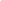 